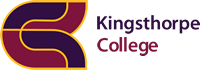 Name: _________________________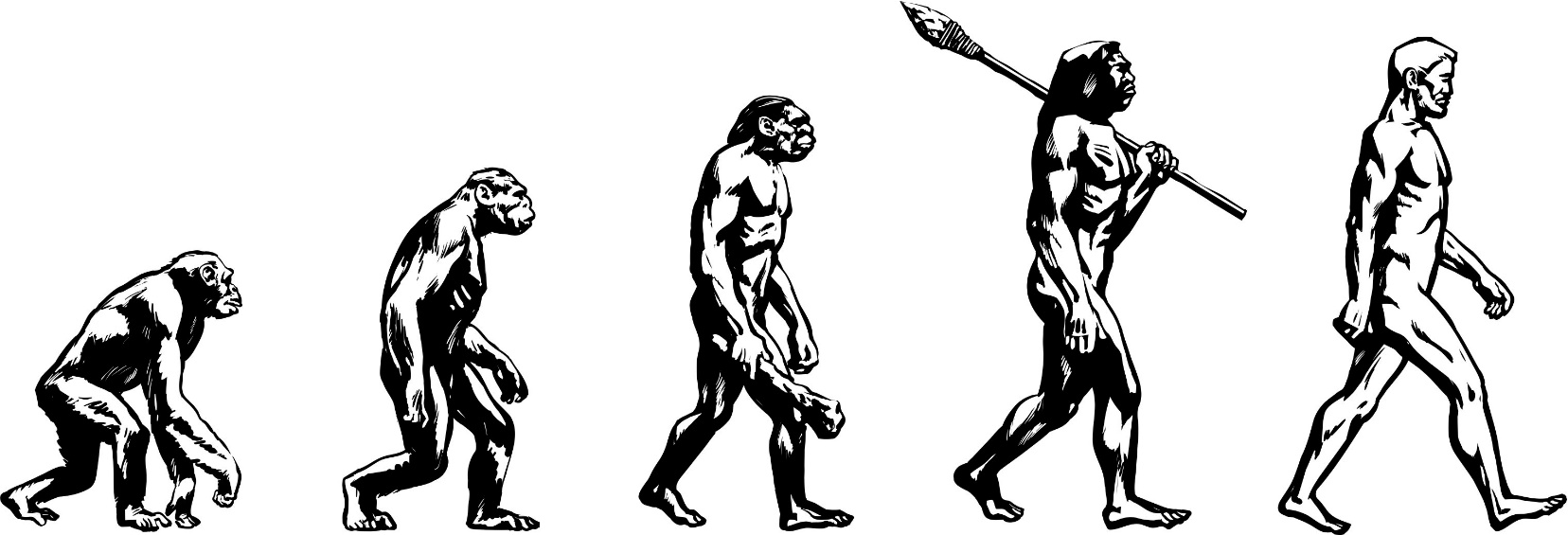 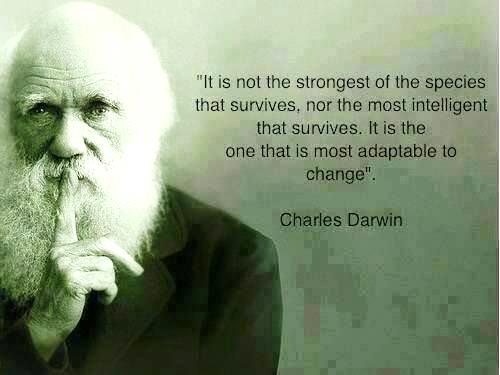 ContentsIntroduction…………………………………………………….……3Resources………………………………………….…………………4Course outline………….……………………………………………7Structure of lessons and building helpful routines…………………..9Wider reading………………………………………………..……10TRANSIITON TASKS to be completed for SeptemberTask 1: Cells- Types of cell ………………………………...…..12-13Task 2: Cells - Microscopes……………………………………..…14-15Task 3: Cells -Mitosis………………………………………………….… 16Task 4: Cells- Key terms……………………………...……………… . 17Task 5: Biological Molecules- Food Groups (introduction).……… 18Task 6: Biological Molecules- Food Groups ……………..……..19-20Task 7: Biological Molecules – Enzymes …………………….…21-22Task 8: Biological Molecules- Key terms…… ……………………… 23Task 9: Date and How Science Works………………………...….. 24-26Task 10: Research project…………………………………………27Alternative optional extras……………………………………28-29IntroductionThank you for choosing to study A-level Biology as one of your A-level options. As keen biologists ourselves, we are excited to welcome you on to our course and begin preparing you for the challenging and yet rewarding years ahead.Biology is the study of living things, but not just animals and plants. You’ll also learn about the molecules that make living things work, the cells that they’re made from, the systems within plants and animals, and the interconnections between organisms.Biology is different from physics and chemistry, in that living things don’t always do what you expect them to do. You can’t test one organism and assume all the rest will be the same, so you’ll learn about the statistical analysis behind making claims.Biologists are at the forefront of many world issues and hold incredibly privileged positions such as:Medical researcherGenetic councillorDrug developerBioengineerVeterinary scientistPhysiotherapistPharmacologistMarine BiologistPlus supporting several other professionsSome students find the transition from GCSE to A-level Biology exceedingly difficult.  To help make this transition smoother and to give you the best possible start, we have prepared this booklet for you.It is important that you read through this booklet and then complete all the questions.  If you require more space, then you can use lined paper.  Many of the topics are GCSE topics which you should have already covered. You will need secure knowledge of these topics before you start the course in September.  In addition to this there are several questions that require you to research a topic so that you become familiar with new vocabulary and concepts.ResourcesTo help you complete this booklet, and over the next two years, the following resources may be useful:- Head Start to AS Biology Published by CGP- https://revisionscience.com/a2-level-level-revision/biology-level-revision- https://studywise.co.uk/a-level-revision/biology/- The student room thestudentroom.co.uk Join the A-level Biology forums and share thoughts and ideas with other students if you’re stuck with your homework. Just be very careful not to share any details about your assessments, there are serious consequences if you’re caught cheating.- Magazines: can help you put the biology you’re learning in context. Particularly accessible ones includeFocusNew ScientistBig PicturePhilip Allan updates - TED talks- Social Media:Facebook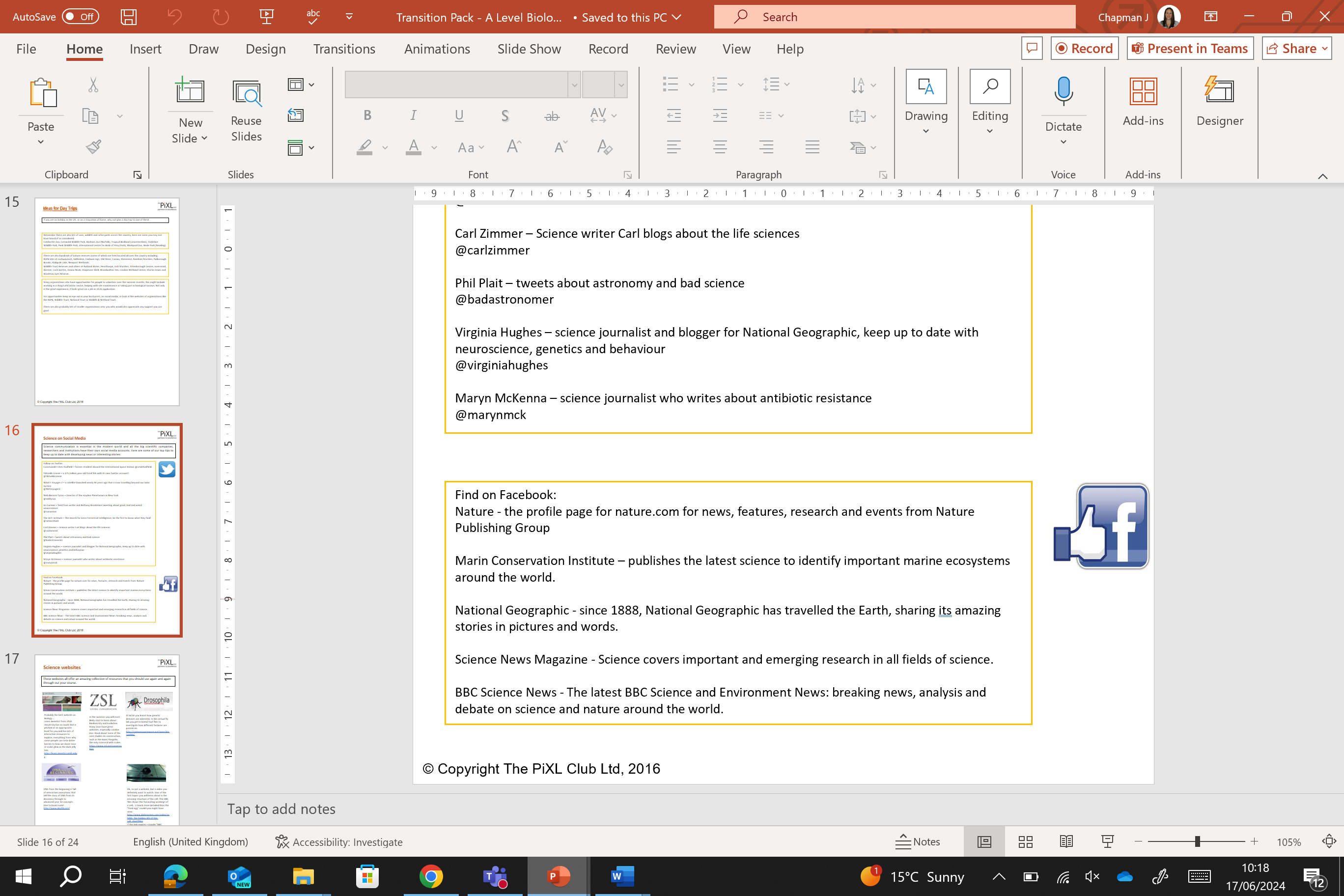 TikTok:Miss Estruch - https://www.tiktok.com/link/v2?aid=1988&lang=en&scene=bio_url&target=https%3A%2F%2Fmissestruchbiology.mykajabi.com%2Flink-in-bio%3Ffbclid%3DPAAaaFdY3mWb8c7ozX91xyExDzRxE7TwayF6Op9EnvpeV5eNnyVhjR0deUIwoPrimrose Kitten Academy - https://www.tiktok.com/link/v2?aid=1988&lang=en&scene=bio_url&target=https%3A%2F%2Fwww.primrosekitten.com%2Fpages%2FlinksX (formally Twitter)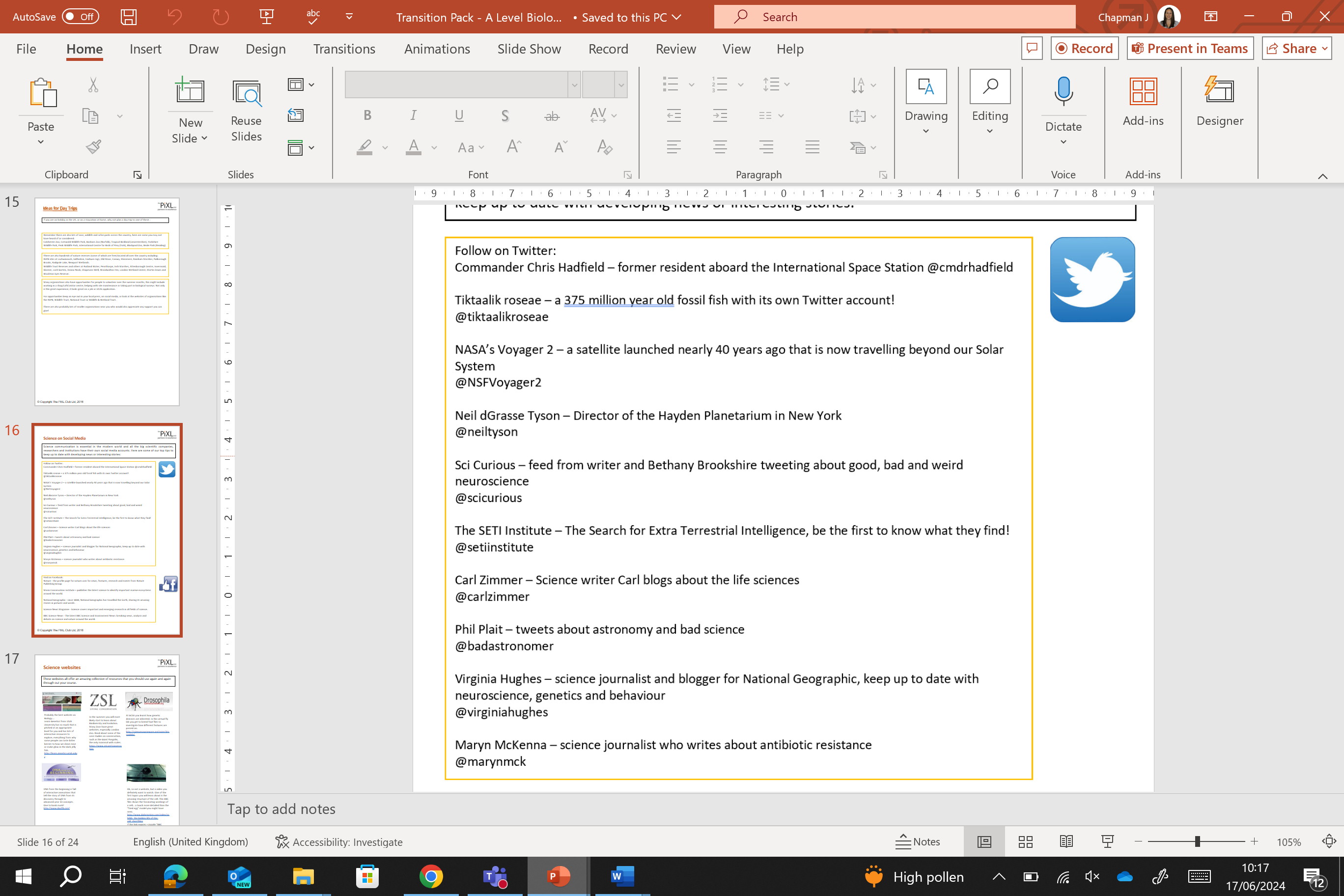 - Physics and Maths Tutor https://www.physicsandmathstutor.com/Find past papers and mark schemes grouped by topic as well as notes and revision flashcards- Biology Websites:rsb.org.uk (Royal Society of Biology)“A single unified voice for biology”. They work with everyone from government policy makers to students, as well as universities and researchers studying biology. Their website includes a dedicated student section.http://learn.genetics.utah.edu/ - Learn Genetics from Utah UniversityIt is pitched at an appropriate level for you and has lots of interactive resources to explore, everything from why some people can taste bitter berries to how we clone mice or make glow in the dark jelly fish. https://www.zsl.org/conservationMany Zoos have great websites, especially London Zoo. Read about some of the case studies on conservation, such as the Giant Pangolin, the only mammal with scales. http://sciencecourseware.org/vcise/drosophila/ At GCSE you learnt how genetic diseases are inherited. In this virtual fly lab you get to breed fruit flies to investigate how different features are passed on. DNA from the beginning is full of interactive animations that tell the story of DNA from its discovery through to advanced year 13 concepts.http://www.dnaftb.org/ Not technically a website, but a video you definitely want to watch. One of the first topics you will learn about is the amazing structure of the cell. This BBC film shows the fascinating workings of a cell… a touch more detailed than the “fried egg” model you might have seen. http://www.dailymotion.com/video/xzh0kb_the-hidden-life-of-the-cell_shortfilms If this link expires – google “BBC hidden life of the cell”Course outlineThe study units outlined in the specification: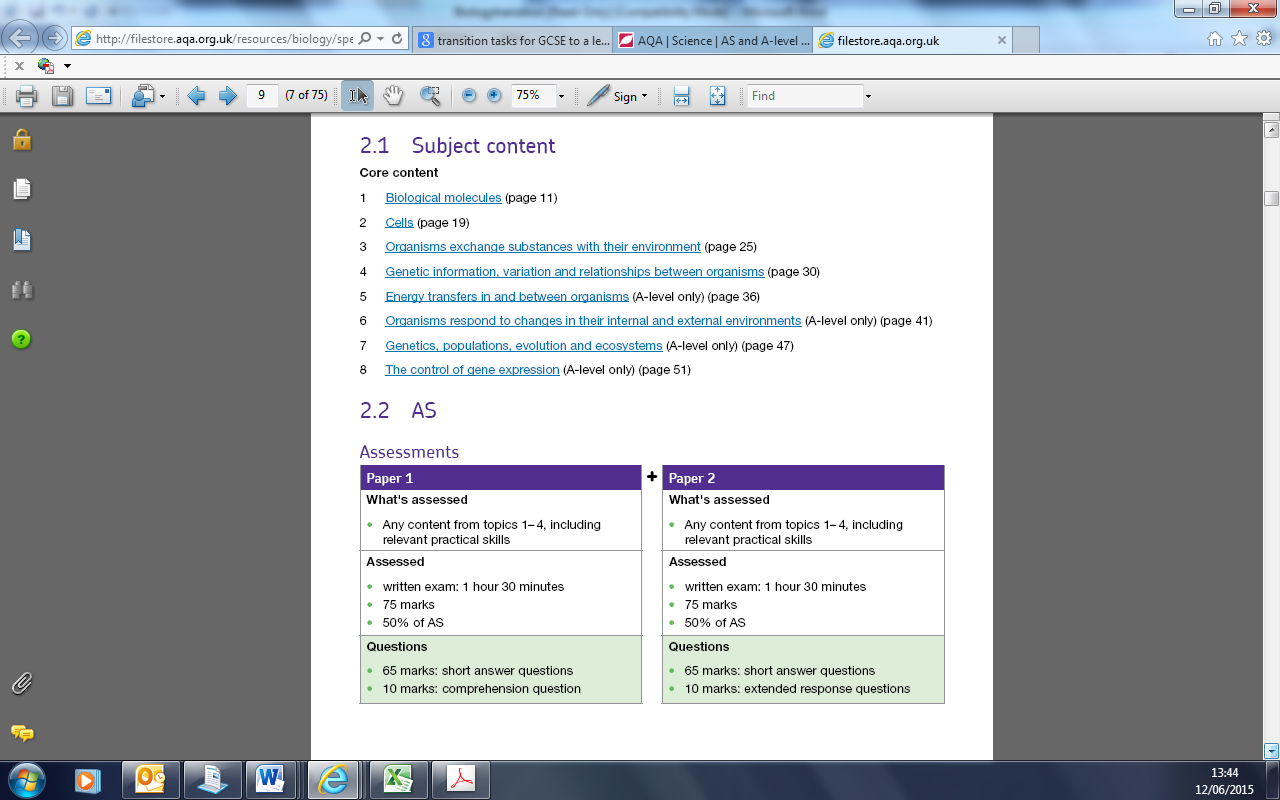 Assessment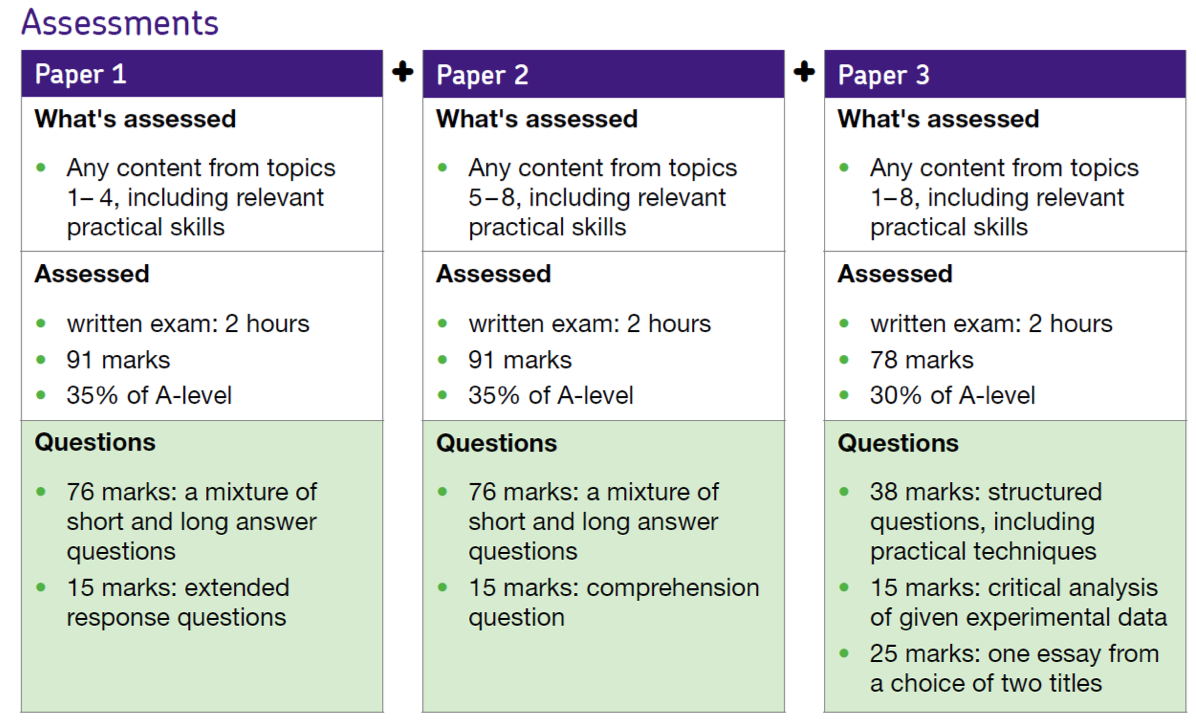 Maths expectations10% of the marks across the three A Level papers comes form maths skills at GCSE Higher tier level, plus any additional maths skills explicitly taught across the two years. This includes statistical testing and interpretation.Additional support can be found at AQA | Maths skills briefings for A-level sciencesPractical CourseOver the 2 years you will be required to carry out 12 practicals. These will give you a practical skills in biology accreditation and will also be assessed throughout your exams. Sometimes you will be asked to carry out research and present your findings as a lab report.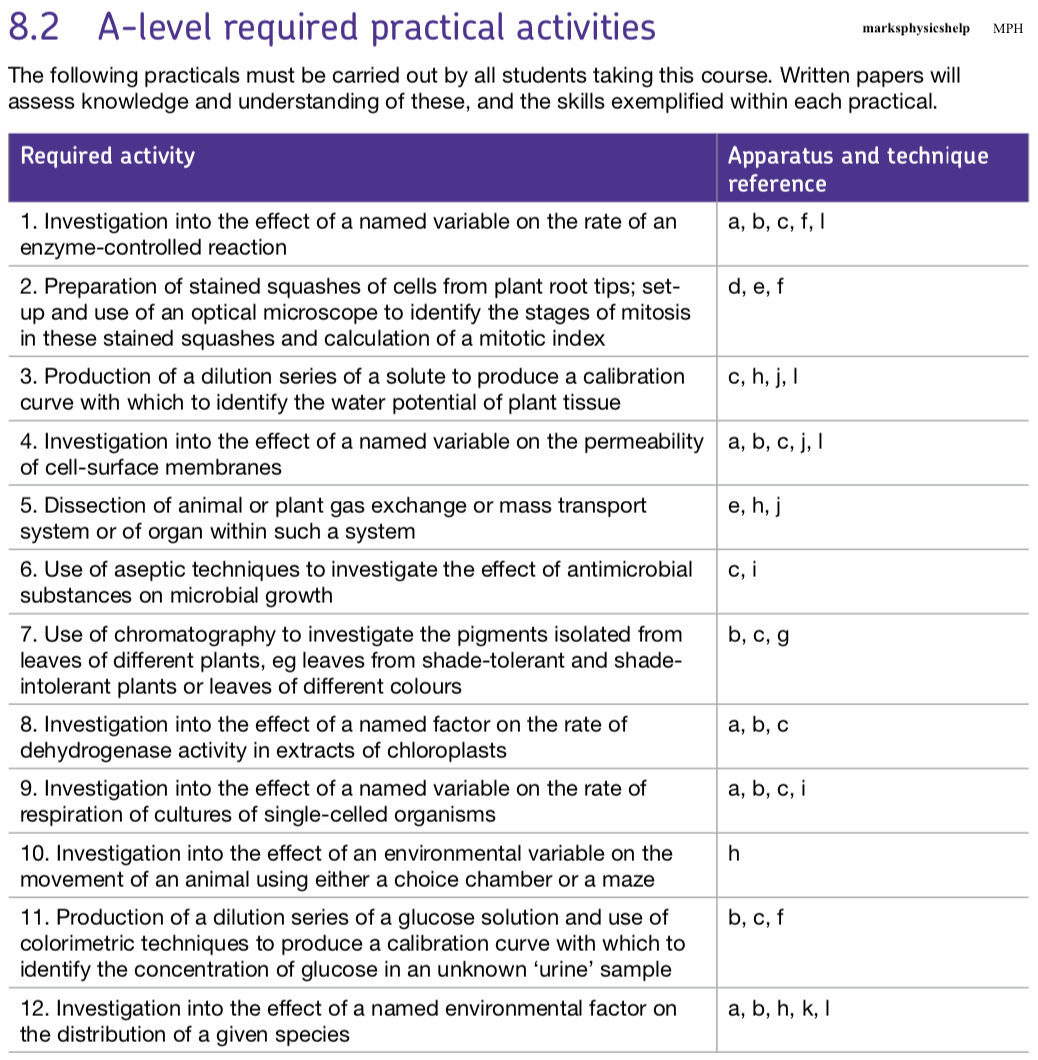 Don’t forget everything you learnt at GCSE! Now your KS4 exams are done, it can be tempting to want to leave them behind you, however gaps in your GCSE knowledge can make building on this content at A Level even harder. In year 12 alone, we build upon:Cells				Transport of substances			EnzymesFood tests			Digestion					BreathingThe heart			Transport in plants				Infection and responseCell cycle			Meiosis					Protein synthesisStructure of lessons and building helpful routinesThere will be 9-10 timetables lessons a fortnight. You will be required to actively participate in lessons by asking and answering questions, contributing and sharing ideas.To be successful, it is recommended that you spend around 4 hours per week outside of lessons consolidating your learning. Examples of activities you can do independently include:Weekly routine:- writing up your notes, going back through the PowerPoints and adding in details that you didn’t have time to in the lesson. Use additional sources to add into lesson notes too or read around the subject using the additional sources listed in this booklet- Organise your folder (by teacher and by chapter usually works well) to keep on top of your notes as you go – don’t leave it until it comes to the time to revise!- Before each lesson, make sure you’ve read ahead a sub-chapter or two in the textbook.  Learn the definitions of any words in orange in the chapter textbook and take the opportunity to recap any GCSE knowledge that you may have forgotten ready to build upon in the lesson. Have an initial go at the summary questions at the end of the sub-chapter.  This way, you will arrive at the lesson well-prepared and hitting the ground running.- Make sure you have a go at all homework tasks set.  Work with a peer and/or ask for help from them when you need it.- Do at least 1 hour (ideally 2-3 hours) of practice questions per week – e.g. past paper questions from the AQA website or from the Biology section of the Physics and Maths Tutor website.  The end-of-chapter questions are good too (answers here - https://global.oup.com/education/content/secondary/series/aqa-a-level-sciences/aqa-a-level-sciences-student-book-answers/?region=uk).  This spaced testing of previous work is a really effective way to learn, and you will find that things start to make sense (albeit sometimes several months after you first came across it!)- Any queries you have from your work outside of lessons, work them through with a peer.  If you’re both stuck, take the query to the next lesson.Mock preparation:- The definitions of all the key terms from the specification will be in the glossary at back of the book.  Learn these by heart – this will free up brain space to get your head round some of the trickier concepts in the course. - Making (and using!) flashcards is a great way to memorise information. There’s some really handy advice on what makes a good flashcard here - https://www.news24.com/life/archive/watch-how-to-study-using-flashcards-20160825), along with details of the Leitner system for using flashcards effectively.- Use the Learning Objectives at the start of each sub-chapter (double-page spread) or spec points on the RAG sheet as a quiz. Quiz yourself, or, even better, get together with one of your friends and quiz each other.  Go back over any objectives that you didn’t get by looking through the relevant chapter.- Have a go at past papers from the websites listed above, and mark them using the mark scheme.Developing exam technique:- Learn the steps for answering different questions, for example, use the units to help you to work backwards in maths questions, make sure you’ve included specific key terminology in your answers as these appear every time, such as enzyme-substrate complex in questions focused on enzyme action, or the correct phrasing for statistics based questions.- When you do practice questions, write down an explanation for yourself about how to answer the questions, based on what you did to get the answer, or how the mark scheme approached it.  Any questions you struggled with, retry them 2 weeks later to see how much you have retained.Wider ReadingTo help provoke your love of Biology we have recommended a few books which will hopefully not only be interesting but allow you to acclimatise yourself to some of the more sophisticated biological language.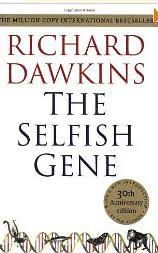 Dawkins coined the term "selfish gene" as a way of expressing the gene-centred view of evolution as opposed to the views focused on the organism and the group. From the gene-centred view follows that the more two individuals are genetically related, the more sense (at the level of the genes) it makes for them to behave selflessly with each other. Therefore the concept is especially good at explaining many forms of altruism, regardless of a common misuse of the term along the lines of a selfishness gene. 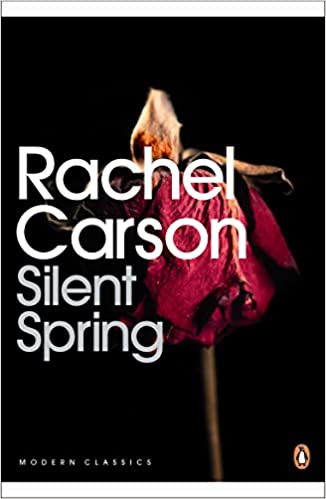 A book that can be attributed to the start of the modern environmentalist movement. Great for any budding ecologists out there.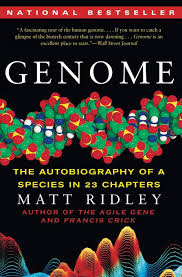 Each chapter in this seminal work focuses on 1 human chromosome detailing some fascinating genes or mutations that are present on each one. Several genetic disorders are covered in the book as well is explaining gene expression in various phenotypes such as hair colour.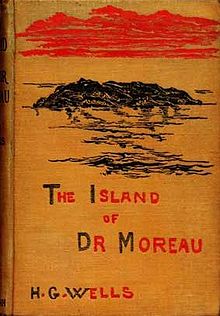 The Island of Doctor Moreau is an 1896 science fiction novel by English author H. G. Wells. The text of the novel is the narration of Edward Prendick, a shipwrecked man rescued by a passing boat who is left on the island home of Doctor Moreau, a mad scientist who creates human-like hybrid beings from animals via vivisection. The novel deals with a number of philosophical themes, including pain and cruelty, moral responsibility, human identity, and human interference with nature. 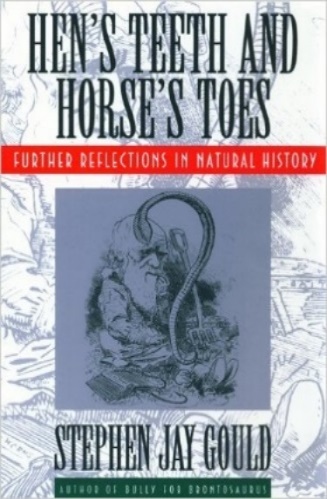 Studying Geography as well? This is a book by a great evolution writer. It discusses lots of fascinating stories about geology and evolution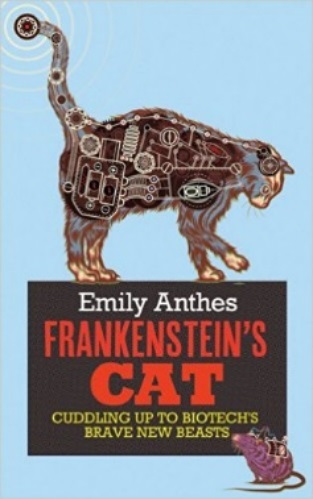 Discover how glow in the dark fish are made and more great biotechnology breakthroughs.TRANSITION TASKSCells - Types of Cell - For the following cells label the parts on the diagram and the define their functions.Eukaryotic: 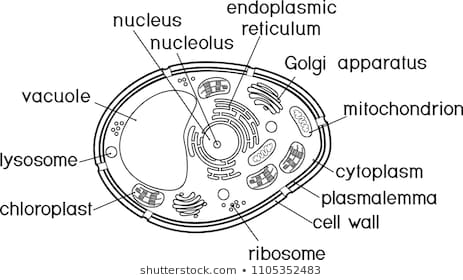 Prokaryotic: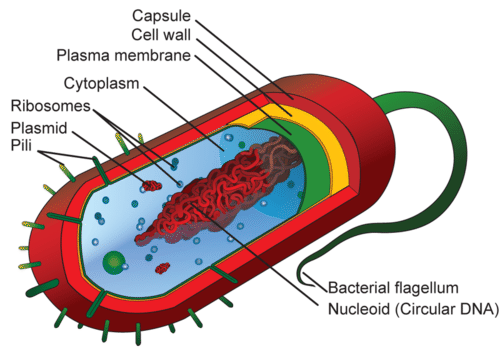 Virus: 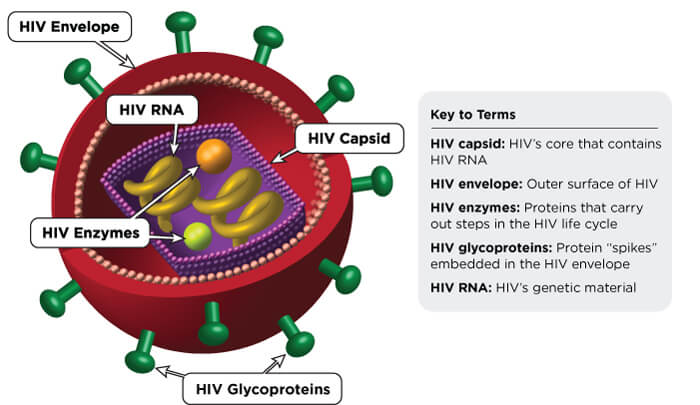 Cells – MicroscopesFor each microscope below draw/print/describe how it works and give their advantages and disadvantages:For each microscopic image, using an equation to calculate either magnification, real size or image size.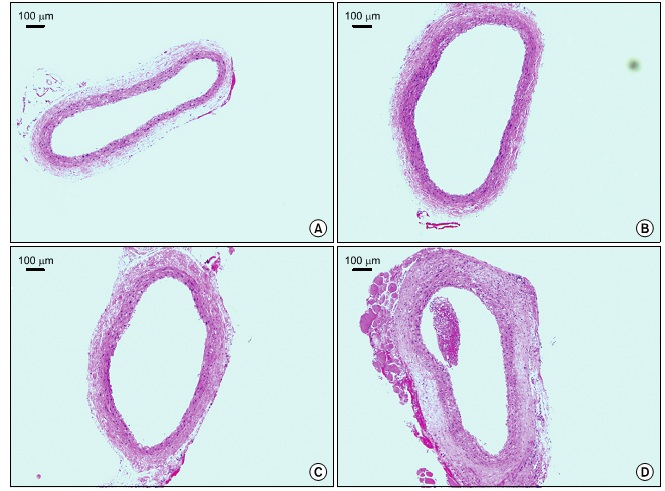 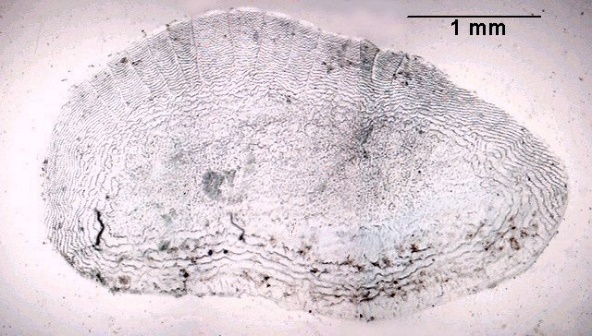 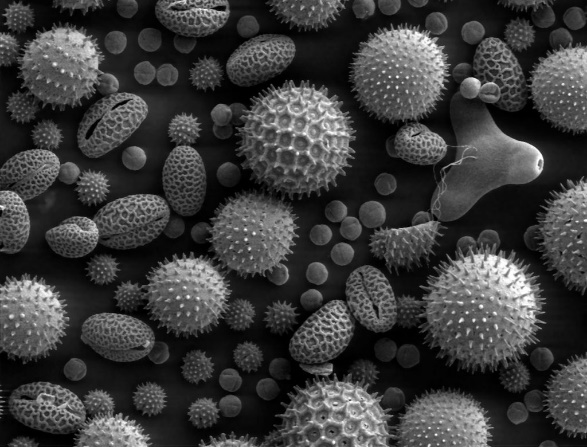 Cells- MitosisMitosis is the process by which cells divide. It is split into 5 key steps. Complete the table list these 5 steps, giving a diagram and a description of what is happening with the organelles involved. Explain how mutations in DNA can result in the development of tumours and how manipulation of mitosis can potentially treat cancer.____________________________________________________________________________________________________________________________________________________________________________________________________________________________________________________________________________________________________________________________________________________________________________________________________________________________________________________________________________________________Cells- Key termsDefine these key terms:All of these are key terms. Please investigate these in more detail if you would like to get ahead.Biological Molecules- Food Groups (Introduction)Biological molecules are particular groups of chemicals that are found in living organism. These in turn are made up of units called atoms. The first set of tasks is to help you review useful knowledge and apply some new key terms required throughout this topic.Define;Covalent Bonding: ____________________________________________________________________________________________________________________________________________________________________________________________________________Ionic Bonding:____________________________________________________________________________________________________________________________________________________________________________________________________________Hydrogen Bonding:____________________________________________________________________________________________________________________________________________________________________________________________________________Polymer:________________________________________________________________________________________________________________________________________Polymerisation:________________________________________________________________________________________________________________________________________Compare and contrast condensation reactions to hydrolysis reactions.________________________________________________________________________________________________________________________________________________________________________________________________________________________________________________________________________________________________________________________________________________________________________________________________________________________Extension: Explain what a mole of a solution is using a common example such as hydrochloric acid.____________________________________________________________________________________________________________________________________________________________________________________________________________________________________________________________________________________________________________________________________________________Biological Molecules- Food GroupsFor each of the following molecules draw the structure of its monomer, describe its polymer (there may be more than one), uses of the molecule in organisms and the test for the presence of that molecule. Monosaccharides (Reducing sugars)Disaccharides and Polysaccharides (Non-Reducing Sugars)LipidsPolypeptides (protein)Biological Molecules- Enzyme ActivityWhat two things affect the activity of an enzyme?__________________________________________________________________________________________________________________________________Enzymes in the human body have an optimum of 37˚C. What does this mean?___________________________________________________________________________________________________________________________________________________________________________________________________What is the minimum amount of energy required for a reaction to take place called?_________________________________________________________________Draw a diagram of the Lock-and-Key model to demonstrate how enzymes work.TAQ polymerase works best at 72˚C. In general terms describe what will happen when;The temperature falls to 50˚CThe temperature rises to 80˚CThe Temperature rises to 100˚CHow does being denatured affect the enzyme?___________________________________________________________________________________________________________________________________________________________________________________________________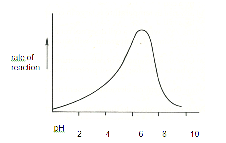 The graph shows the rate of an enzyme reaction at different levels of acidity or alkalinity (pH). From the graph, what is the optimum pH for this enzyme?(a) pH 2      (c) pH 10(b) pH 7      (d) none of these.A protein-digesting enzyme when mixed with starch solution would:Have no actionProduce amino acidsProduce glucoseDigest starchExplain your answer.____________________________________________________________________________________________________________________________________________________________________________________What is the induced fit model for enzyme action? Produce a diagram to assist.________________________________________________________________________________________________________________________________________________________________________________________________________________________________________________________Enzyme inhibitors reduce or eliminate the functionality of the active site and therefore limit the effect of enzymes. Find and then compare the 2 types of inhibitors. Structure your answer how you choose. Biological Molecules- Key termsDefine these key terms:Data and How Science WorksIn each of the situations below give the independent, dependent and a control variable.An ecologist wanted to study how light levels affected the growth of daisies in a field.Independent:DependentControlAntibiotic resistance is a huge concern to microbiologists. One such scientist has done an experiment to monitor the growth of MRSA when treated with various virus strains.IndependentDependentControlA doctor is worried her patient has variable blood sugar levels and is struggling to control his diabetes. She orders bloods tests to monitor his blood sugar at various times of the day.IndependentDependentControlBotanists are concerned that oak trees appear to be photosynthesising at a reduced rate due to some limiting factor. They theorise it could be due to the amount of light absorbed through a falling chlorophyll quantity. As a focus, they study concentration of chlorophyll and measure the amount of absorption in a colourimeter. IndependentDependentControlBelow describe the shapes of each graph using the correct terminology: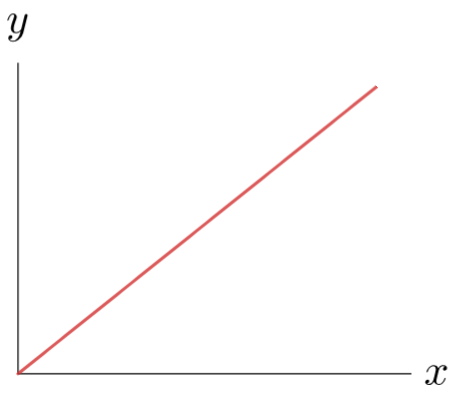 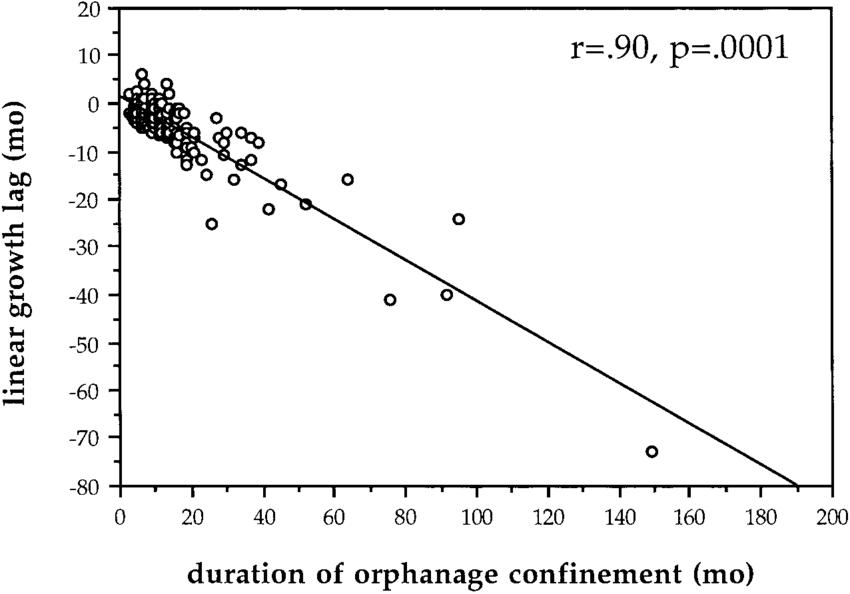 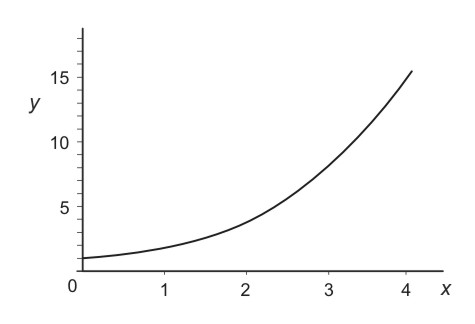 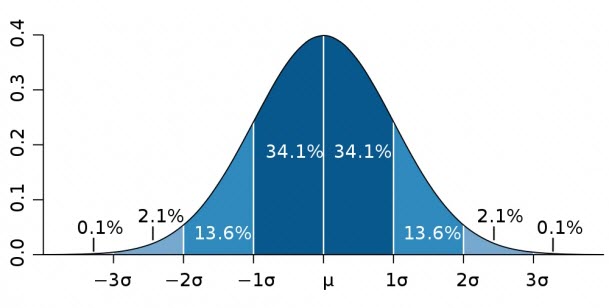 Define these key terms:Precise _______________________________________________________________Accurate _______________________________________________________________Reliable _______________________________________________________________Repeatable_______________________________________________________________Valid_______________________________________________________________Correlation_______________________________________________________________Anomalous_______________________________________________________________A student wanted to investigate the rate of mitosis in a root tip. She took various samples and used a microscope to count each cell undergoing one of the 5 stages of mitosis. Describe the method she would use to get valid results. Some equipment has been suggested.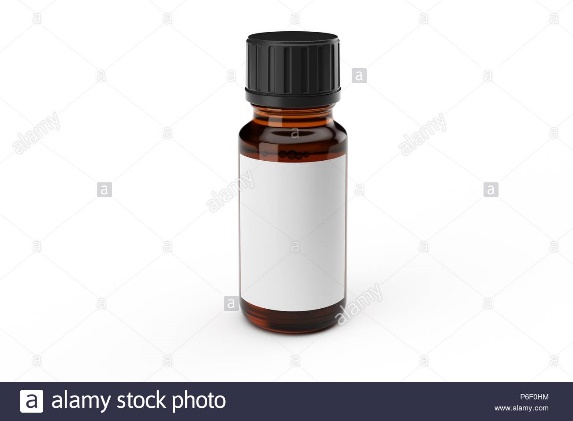 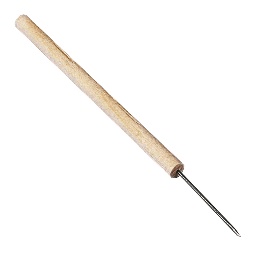 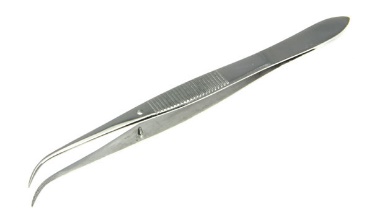 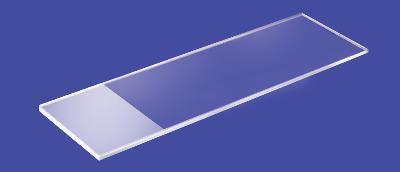 ________________________________________________________________________________________________________________________________________________________________________________________________________________________________________________________________________________________________________________________________________________________________________________________________________________________________________________________________________________________________________________________________________________________________________________________________________________________________________________________________________________________________________________________________________________________________________________________________________________________________________________Use the space provided below to write a risk assessment for the practical you have described aboveResearch ProjectHopefully, you have chosen biology because you are passionate about the subject and care about the global biological challenges facing organisms and the impact we can make as scientists on shaping our future plant.As biology is such a diverse subject, ranging from the microscopic to the whole planet, we would like you to research and develop a project around something you have a personal interest in. This is an opportunity to decide what you learn and to become an aspiring expert in a field of your choice. If you are struggling for ideas here a few prompts:Think about what made you choose A-level biology.What did you enjoy learning most during GCSE biology?Has there been anything in the news/media that you were fascinated by?Are there any issues either globally or locally that you want to know more about?Are there medical conditions that are personal to you or that you’ve heard of and want to know more about?For this project you will need to:Produce an infographic poster Include any relevant diagrams or data.Be prepared to bring this with you when you begin the course so we can share all the interesting things you have learned about your chosen topic.Alternative optional extras: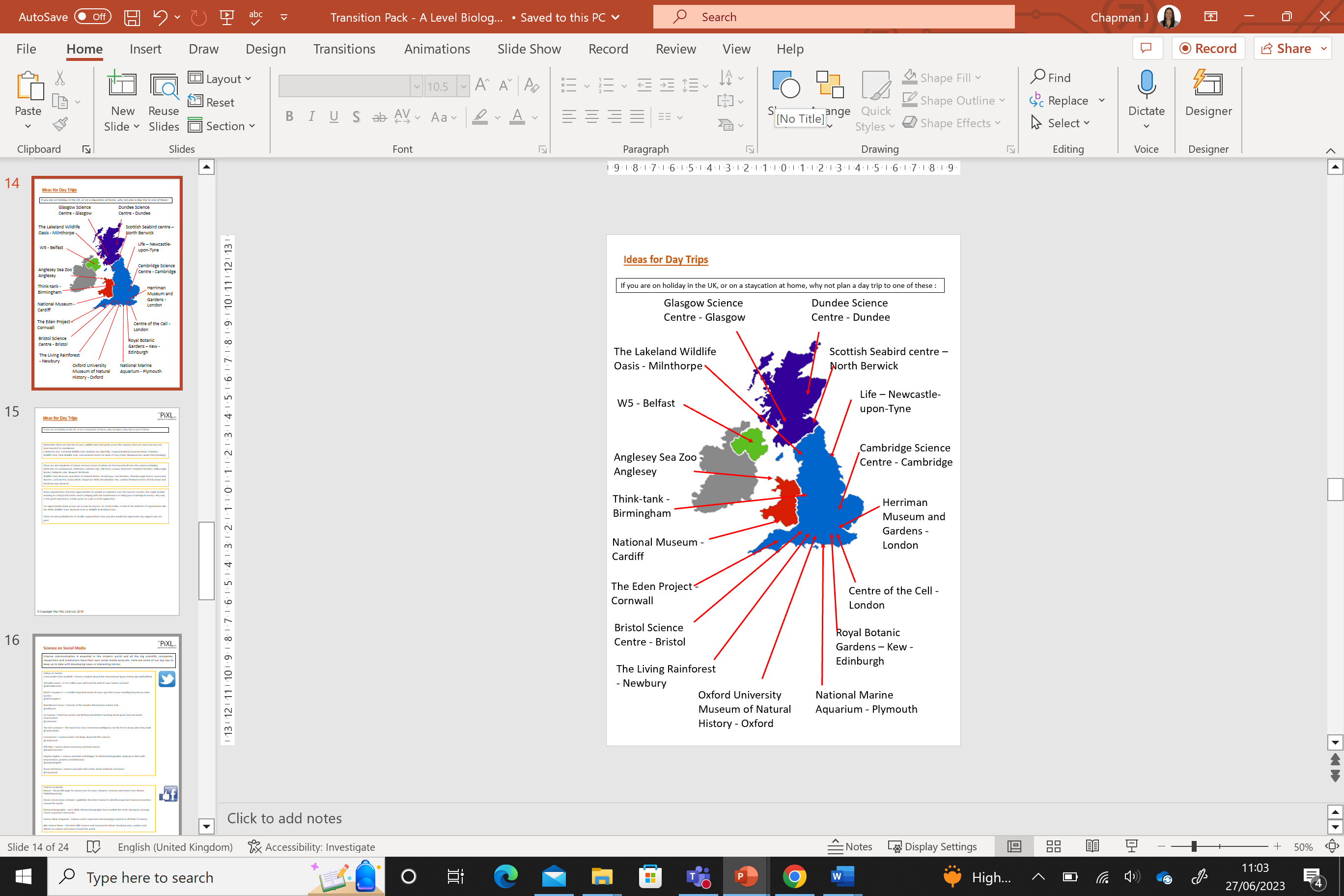 Why not try watching some scientific talks?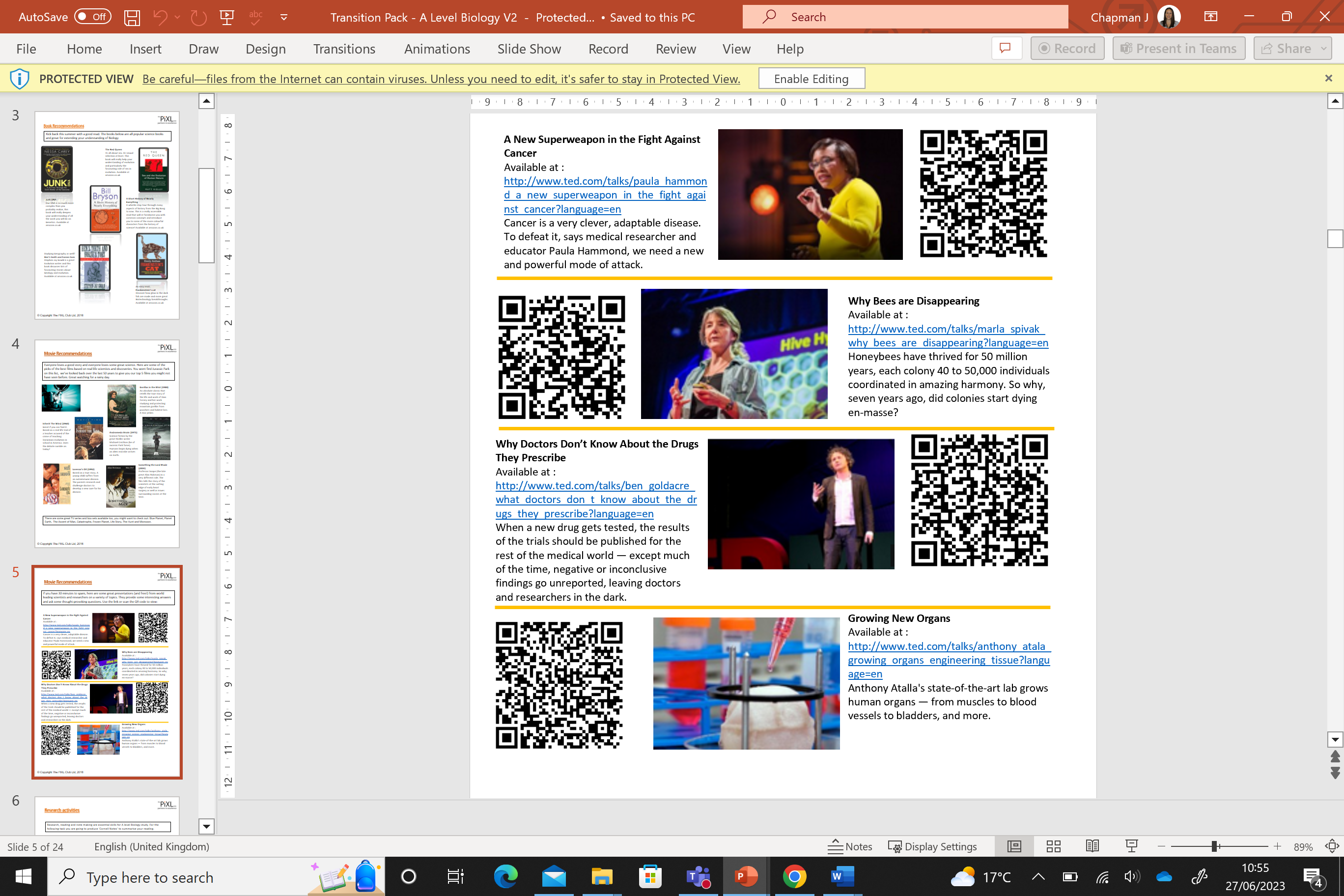 We would like to thank you for opting to take A-level biology and we are extremely proud to support you in your continued education here at Kingsthorpe College. Please enjoy your summer and see you in September.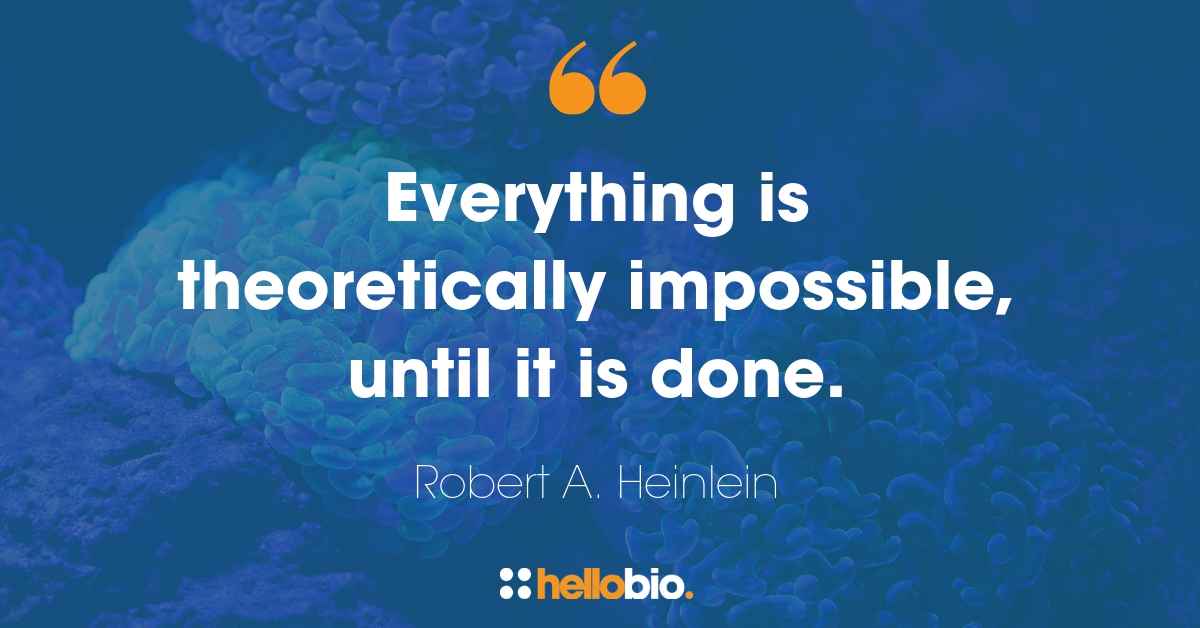 OrganelleFunction - (Include detail on structure)NucleusCytoplasmCell WallChloroplast(s)VacuoleRibosome(s)Mitochondrion(s)Plasma membrane(s)NucleolusGolgi ApparatusLysosomeSmooth E.R.Rough E.R.OrganelleFunctionPlasmidsNucleoidCapsulePiliFlagellumOrganelleFunctionCapsidGlycoproteinReverse TranscriptaseRNAEnvelopeMicroscopeHow it worksAdvantages/DisadvantagesOpticalAOpticalDScanning Electron MicroscopeAScanning Electron MicroscopeDTransmission Electron MicroscopeATransmission Electron MicroscopeDMitosis StageDiagramDescription of chromosomes and structuresInterphase________________________________________________________________________________________________________________________________________________________________________________________________________________________________________________________________________________________________________________________________________________________________________________________________________________________________________________________________________________________________________________________________________________________________________________________________________________________________________________________________________________________________________________________________________________________________________________________________________________________________________________________________________________________________________________________________________________________________________________________________________________________________________________________________________________________________________________________________________________________________________________________________________________________________________________________________________________________________________________________________________________________________________Key termDefinitionCell FractionationHomogenationUltracentrifugationPhotomicrographStage MicrometerEyepiece GraticuleNuclear envelope/poresCristaeMatrixGranaThylakoidStromaSpindle fibresSpindle apparatusChromatinChromatidCytokinesisBinary FissionStructure of alpha and beta glucose:Polymer(s):Uses of glucose in organisms:___________________________________________________________________________________________________________________________________________________________________________________________________Test for reducing sugars:_______________________________________________________________________________________________________________________________________________________________________________________________________________________________________________________________________________________________________________________________________________________________Structure of Maltose:Polymer(s):StarchGlycogenCelluloseUses of polymers:___________________________________________________________________________________________________________________________________________________________________________________________________Test for non-reducing sugars:_______________________________________________________________________________________________________________________________________________________________________________________________________________________________________________________________________________________________________________________________________________________________Structure of Glycerol and Fatty acidsPolymer(s):TriglyceridePhospholipidsProperties of Phospholipds:___________________________________________________________________________________________________________________________________________________________________________________________________Test for lipids (ethanol method):_______________________________________________________________________________________________________________________________________________________________________________________________________________________________________________________________________________________________________________________________________________________________Structure of an amino acid:Polymer(s):Difference between primary, secondary, tertiary and quaternary structures:___________________________________________________________________________________________________________________________________________________________________________________________________Test for polypeptides:_______________________________________________________________________________________________________________________________________________________________________________________________________________________________________________________________________________________________________________________________________________________________Key termDefinitionPolarisedGlycosidic BondWater potentialHydrophilic headHydrophobic tailSaturated moleculeUnsaturated moleculePeptide bondR groupCarboxyl groupAmino groupDisulfide bridgeActivation energySubstrateEnzyme-substrate complexRate of reaction